The following data set represents how many points the Ellensburg Bulldogs basketball team scored in each of their ten games last season. Using the following information, graph the data below, labeling the x and y coordinates of the graph. Explain in your own words, the correlation among the data below the graph. Then, find the correlation coefficient and graph the regression line using your graphing calculator.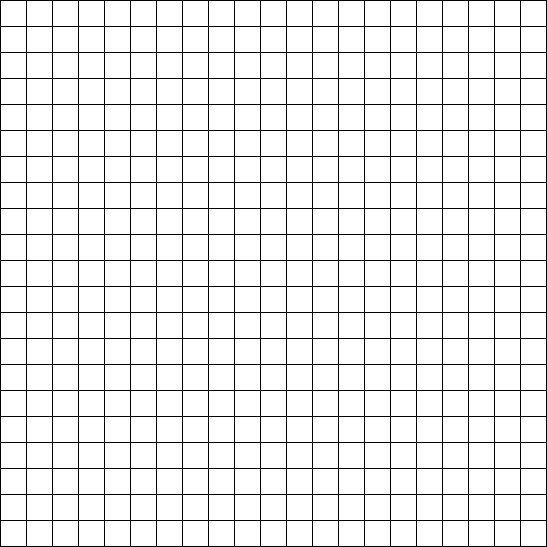 The following data represents a group of employees who currently work for a computer programming company. Each set of numbers represents the employee’s age and how many more years they must work to receive full retirement benefits respectively. (20, 15), (22, 11), (30, 6), (30, 7), (34, 6.1), (26, 13), (26, 8.5), (18, 16), (36, 3), (36, 5.8), (28, 11), (30, 9), (40, 3) Graph the data set above, labeling the x and y coordinates of the graph. Explain in your own words, the correlation among the data below the graph. Then, find the correlation coefficient and graph the regression line using your graphing calculator. The following data describes the relation between students and his or her average grade in Physical Education. Each set of numbers represents the grade the student is currently enrolled and the average score the student currently holds in PE class.(10, 100), (5, 50), (1, 60), (3, 70), (5, 75), (4, 80), (7, 95), (9, 80), (12, 90), (11, 70), (9, 80), (5, 85), (10, 85), (4, 70), (6, 85), (6, 90), (9, 80), (10, 95), (12, 75) Graph the data set above, labeling the x and y coordinates of the graph. Explain in your own words, the correlation among the data below the graph. Then, find the correlation coefficient and graph the regression line using your graphing calculator. Game Number:12345Points Scored:3658492767Game Number:678910Points Scored:7062727268